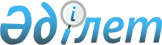 О внесении изменения и дополнений в некоторые решения Правительства Республики КазахстанПостановление Правительства Республики Казахстан от 30 сентября 2021 года № 694.
      Правительство Республики Казахстан ПОСТАНОВЛЯЕТ:
      1. Утвердить прилагаемые изменение и дополнения, которые вносятся в некоторые решения Правительства Республики Казахстан.
      2. Настоящее постановление вводится в действие со дня его подписания. Изменение и дополнения, которые вносятся в некоторые решения Правительства Республики Казахстан
      1. Утратил силу постановлением Правительства РК от 02.06.2022 № 357.
      2. Утратил силу постановлением Правительства РК от 04.10.2023 № 862.
      3. В постановлении Правительства Республики Казахстан от 6 ноября 2019 года № 832 "Об утверждении Правил передачи, реализации, ликвидации посредством уничтожения, утилизации, захоронения и переработки неиспользуемого имущества, а также предоставления в имущественный наем (аренду) неиспользуемых оборонных объектов":
      в Правилах передачи, реализации, ликвидации посредством уничтожения, утилизации, захоронения и переработки неиспользуемого имущества, а также предоставления в имущественный наем (аренду) неиспользуемых оборонных объектов, утвержденных указанным постановлением:
      пункт 167 изложить в следующей редакции:
      "167. Ликвидация неиспользуемого имущества в виде боеприпасов осуществляется по решению уполномоченного органа организациями, осуществляющими деятельность по ликвидации боеприпасов, в соответствии с соответствующими разрешительными документами.
      При невозможности ликвидации боеприпасов организацией в соответствии с частью первой настоящего пункта уполномоченный орган с уведомлением органов гражданской защиты обращается в Министерство обороны Республики Казахстан для оказания содействия в уничтожении боеприпасов, отнесенных к неиспользуемому имуществу. В этом случае организация предоставляет услуги на безвозмездной основе.
      По решению уполномоченного органа подведомственная ему организация совместно с подразделениями Министерства обороны Республики Казахстан осуществляет уничтожение боеприпасов, отнесенных к неиспользуемому имуществу.
      Совместные действия по уничтожению неиспользованного имущества, указанного в части третьей настоящего пункта, определяются совместным приказом уполномоченного органа и Министерства обороны Республики Казахстан.
      Мероприятия, указанные в части третьей настоящего пункта, осуществляются на безвозмездной основе.".
					© 2012. РГП на ПХВ «Институт законодательства и правовой информации Республики Казахстан» Министерства юстиции Республики Казахстан
				
      Премьер-МинистрРеспублики Казахстан 

А. Мамин
Утверждены
постановлением Правительства
Республики Казахстан
от 30 сентября 2021 года № 694